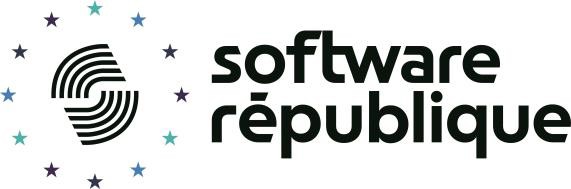 Software République svela le sue prime realizzazioniper una mobilità smart, sicura e sostenibileParigi, 20 giugno 2022. Un anno dopo essere stata creata, Software République, ecosistema di open innovation per una mobilità smart, sicura e sostenibile, lanciata da Atos, Dassault Systèmes, Orange, il Gruppo Renault, STMicroelectronics e Thales, presenta le sue prime realizzazioni, in occasione della sesta edizione del Salone Viva Technology*.In pochi mesi, sono stati compiuti molti passi di fondamentale importanza per rispondere alle sfide della mobilità. Software République ha permesso di creare e rafforzare collaborazioni con protagonisti del settore privato (start-up, PMI, aziende di medie dimensioni, grandi gruppi), pubblico (enti) ed accademico (scuole, università).Tra le realizzazioni:Creazione di un GEIE (Gruppo Europeo di Interesse Economico) per sviluppare l’attività di Software République e supervisionare l’incubazione dei progetti nell’ambito di un ecosistema collaborativo;Lancio dell’incubatore Software République, a Marzo 2022, con un programma di supporto su misura per accelerare i progetti comuni e sostenere le start-up. 5 start-up sono oggi presenti nell’incubatore: Angoka, Geoflex, Parcoor, Vianova e Wattpark;Annuncio il 17 giugno dell’implementazione di 4 progetti tra gli oltre 30 allo studio:Soluzione di cybersecurity detect & respond La cybersicurity è una delle principali sfide della mobilità. Orange, tramite la sua filiale Orange Cyberdefense, il Gruppo Renault e Thales, con la start-up Parcoor, annunciano lo sviluppo congiunto di una soluzione per rilevare i tentativi di attacco informatico e analizzarli per dare una risposta veloce, permettendo così di proteggere il veicolo. Questa soluzione, basata sull’Intelligenza Artificiale e sul machine learning, sarà disponibile a bordo dei veicoli Renault a partire dal 2025. Il progetto è sostenuto da BPIfrance.Tool di modellizzazione dei flussi di veicoli per i territori La sicurezza e la fluidità del traffico stradale sono sfide di fondamentale importanza per i territori. In questo contesto, Dassault Systèmes, Orange e il Gruppo Renault sviluppano un tool di modellizzazione dei flussi di veicoli. Il primo progetto pilota è stato lanciato con il Dipartimento della Corrèze. Questo strumento fornisce ai territori dati chiave per la conoscenza dei flussi stradali, delle condizioni delle infrastrutture e della sicurezza per migliorare l’efficienza della spesa. Progetto di colonnine di ricarica bidirezionale sicura e smart Per rispondere alle sfide della sicurezza, della sovranità e dell’integrazione nella rete elettrica di ricarica dei veicoli, Orange, il Gruppo Renault, STMicroelectronics e Thales lanciano un progetto comune di sviluppo congiunto incentrato sull’intelligenza delle colonnine di ricarica in collaborazione con Mobilize, Marca del Gruppo Renault. Il progetto sarà presentato entro la fine dell’anno. Software République Academy per rispondere alla sfida delle competenze di cybersecurity Per rispondere alle crescenti esigenze di assunzioni e competenze di cybersecurity, i 6 partner annunciano 2 programmi di formazione che partiranno da Settembre 2022. Il primo metterà in comune una serie di moduli di formazione dei partner sulla cybersecurity a vantaggio dell’ecosistema di Software République. Il secondo, in partnership con l’Ecole 2600 e l’EFREI (Ecole d’Ingénieurs Généraliste du Numérique), creerà 2 corsi di formazione per apprendisti di livello laurea breve e magistrale.Entro il 2025, Software République si prefigge l’obiettivo ambizioso di lanciare 10 altre offerte di servizi e prodotti, includere almeno 50 start-up nell’incubatore e proporre servizi ad oltre 50 territori.Per maggiori informazioni su Software République, consultare il nuovo sito Internet: softwarerepublique.euSoftware République: contact@softwarerepublique.eu Seguite Software République su:LinkedIn: https://www.linkedin.com/company/softwarerepublique/ YouTube: https://www.youtube.com/c/SoftwareRepublique/* Viva Technology fino al 18 giugno a Parigi Expo Porte de VersaillesCenni su AtosAtos è un leader internazionale della trasformazione digitale, con 111.000 dipendenti e un fatturato annuo di circa 11 miliardi di euro. Player numero 1 in Europa in ambito cloud, cybersecurity e High Performance Computing, il Gruppo fornisce soluzioni integrate per tutte le industry in 71 Paesi. Pioniere nei servizi e prodotti per la decarbonizzazione, Atos si impegna a fornire ai suoi clienti soluzioni digitali sicure e decarbonizzate. Atos è una SE (Societas Europaea), quotata negli indici CAC 40 ESG e Next 20 di Euronext Paris.Lo scopo di Atos è aiutare a plasmare lo spazio delle tecnologie dell’informazione. Con le sue competenze e servizi, il Gruppo sostiene lo sviluppo della conoscenza, dell’educazione e della ricerca con un approccio multiculturale e contribuisce allo sviluppo dell’eccellenza scientifica e tecnologica. In tutto il mondo, Atos consente ai suoi clienti, dipendenti e collaboratori ed alla società in generale di vivere, lavorare e progredire nelle tecnologie dell’informazione in modo sostenibile e sicuro. Cenni su Dassault SystèmesDassault Systèmes, the 3DEXPERIENCE Company, è un “acceleratore del progresso umano”. Propone alle aziende ed ai privati ambienti virtuali collaborativi che consentono loro di immaginare innovazioni più sostenibili. Sviluppando gemelli virtuali del mondo reale, grazie alla piattaforma 3DEXPERIENCE ed alle sue applicazioni, Dassault Systèmes dà ai suoi clienti i mezzi per ampliare i confini dell’innovazione, dell’apprendimento e della produzione, per creare un mondo più sostenibile per i pazienti, i cittadini e i consumatori. Dassault Systèmes genera valore per i suoi 300.000 clienti di tutte le dimensioni, in tutti i settori industriali, in oltre 140 Paesi. Per maggiori informazioni: www.3ds.com/frCenni su OrangeOrange è uno dei principali operatori mondiali delle telecomunicazioni, con un fatturato di 42,5 miliardi di euro nel 2021 e 137.000 dipendenti al 31 marzo 2022, di cui 76.000 in Francia. Il Gruppo vantava 278 milioni di clienti al 31 marzo 2022, con 232 milioni di clienti mobili e 24 milioni di clienti a banda larga fissa. Il Gruppo è presente in 26 Paesi. Orange è, peraltro, tra i leader mondiali dei servizi di telecomunicazioni alle imprese multinazionali con il brand Orange Business Services. A Dicembre 2019, Il Gruppo ha presentato il suo nuovo piano strategico Engage 2025 che, basandosi sulla responsabilità sociale ed ambientale, si prefigge lo scopo di reinventare il business model del Gruppo come operatore.  Intensificando l’attività nei settori in crescita e ponendo dati ed intelligenza artificiale al centro del suo modello di innovazione, il Gruppo intende proporsi come un datore di lavoro attrattivo e responsabile, in linea con i settori di attività emergenti. Orange è quotato su Euronext Paris (ORA) e alla Borsa di New York (ORAN). Per maggiori informazioni: www.orange.com, www.orange-business.com.Cenni sul Gruppo Renault Il Gruppo Renault è all’avanguardia di una mobilità che si reinventa. Forte dell’Alleanza con Nissan e Mitsubishi Motors e della sua esperienza unica a livello di elettrificazione, il Gruppo Renault fa leva sulla complementarità delle sue 4 Marche (Renault – Dacia – Alpine e Mobilize), proponendo soluzioni di mobilità sostenibili ed innovative ai suoi clienti. Presente in oltre 130 Paesi, il Gruppo ha venduto 2,7 milioni di veicoli nel 2021. Riunisce oltre 111.000 collaboratori che incarnano nella vita quotidiana la sua “ragion d’essere”, affinché la mobilità ci avvicini gli uni agli altri. Pronto a raccogliere le sfide su strada, ma anche nelle competizioni, il Gruppo si è impegnato in una trasformazione ambiziosa e generatrice di valore. Questa è incentrata sullo sviluppo di tecnologie e servizi inediti, su una nuova gamma di veicoli ancora più competitiva, equilibrata ed elettrificata. In linea con le sfide ambientali, il Gruppo Renault si prefigge lo scopo ambizioso di raggiungere l’obiettivo zero emissioni in Europa entro il 2040.  https://www.renaultgroup.com/Cenni su STMicroelectronicsNoi di ST siamo 48.000 creatori e costruttori di tecnologie microelettroniche. Con i nostri siti di produzione all’avanguardia, siamo presenti in tutta la supply chain dei semiconduttori. Come produttore integrato di componenti, collaboriamo con oltre 200.000 clienti e migliaia di partner per progettare e creare prodotti, soluzioni ed ecosistemi che rispondono alle loro sfide ed opportunità nonché alla necessità di contribuire ad un mondo più sostenibile. Le nostre tecnologie consentono una mobilità più intelligente, una gestione più efficiente dell’energia e della potenza e lo sviluppo su grande scala dell’Internet of Things (IoT) e della connettività. ST si è impegnata a raggiungere la neutralità carbonica entro il 2027. Per maggiori informazioni, consultare il sito www.st.com.Cenni su ThalesThales (Euronext Paris: HO) è un leader mondiale delle tecnologie avanzate che investe in innovazioni digitali e “deep tech” – connettività, big data, intelligenza artificiale, sicurezza informatica ed informatica quantistica – per costruire un futuro in cui avere fiducia, cruciale per lo sviluppo delle nostre società. Il Gruppo propone soluzioni, servizi e prodotti che aiutano i suoi clienti – aziende, organizzazioni e Stati – nei settori della difesa, aeronautica, spazio, trasporti, identità e sicurezza digitali, a svolgere il loro ruolo critico, ponendo l’uomo al centro dei processi decisionali. Thales ha 81.000 dipendenti in 68 Paesi. Nel 2021, il Gruppo ha registrato un fatturato di 16,2 miliardi di euro. https://www.thalesgroup.com/fr Contatto stampa Gruppo Renault Italia:Paola Rèpaci– Renault/ Alpine Product & Corporate Communication Managerpaola.repaci@renault.it Cell: +39 335 1254592Tel.+39 06 4156965Siti web: it.media.groupe.renault.com/; www.renault.itSeguici su Twitter: @renaultitalia 